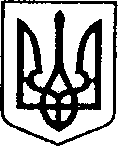   Ніжинська міська радаVІІ скликання                                                   Протокол № 128  засідання постійної депутатської комісії з питань  земельних відносин, будівництва, архітектури, інвестиційного розвитку міста та децентралізації29.08.2018 р.                                                                                           Великий зал                    	Головуючий: Деркач А.П.Присутні члени комісії: Гриценко С.В.,                                            Рожок С.В.,                                                        Шалай О.В.,                                                 Ющенко О.Г.  Відсутні члени комісії: Ситнік О.Д.,                                          Тіщенко В.В.Присутні: Ільющенко С.В. (головний спеціаліст відділу юридично-кадрового забезпечення);Копиця О.Г. (ПВКП фірма «Кур’єр»);Костікова О.П. (архітектор КП «ВАТПП»);Мироненко В.Б. (начальник відділу містобудування та архітектури);Нечваль О.М. (головний спеціаліст відділу з питань організації  діяльності  міської ради та її виконавчого комітету);Олійник І.В. (головний спеціаліст відділу земельних відносин);Олійник Г.М. (перший заступник міського голови);Попик А.І. (головний спеціаліст відділу містобудування та архітектури);Процько Я.М. (головний спеціаліст відділу земельних відносин);Салогуб В.В. (секретар міської ради);Симоненко К.М. (головний спеціаліст відділу інформаційно-аналітичної роботи);Сокол Н.В. (журналіст газети «Вісті»);Гр. Ващенко Н.В.Гр. Константінова І.М.Гр. Сборик С.П.Гр. Сборик Ю.В.СЛУХАЛИ: Деркача А.П. (голова комісії);Про затвердження в цілому порядку денного засідання постійної комісії з питань  земельних відносин, будівництва, архітектури, інвестиційного розвитку міста та децентралізації.ВИРІШИЛИ: затвердити у цілому порядок денний засідання постійної комісії з питань  земельних відносин, будівництва, архітектури, інвестиційного розвитку міста та децентралізації.ГОЛОСУВАЛИ: «за – 4», «проти – 0», «утримався – 0», «не голосував - 0».Порядок деннийПро присвоєння адрес.Про затвердження схем можливого розміщення тимчасових споруд для провадження підприємницької діяльності в м. Ніжині.Про внесення змін до пункту 1 рішення Ніжинської міської ради від 22 вересня 2015 «Про утворення постійно діючої робочої групи з питань обліку та визначення черговості надання земельних ділянок учасникам АТО та членам їх сімей та затвердження Положення про дану постійно діючу робочу групу».Про поновлення договорів оренди земельних ділянок, надання дозволу на виготовлення технічної документації із землеустрою, надання земельних ділянок суб’єктам господарювання фізичним особам.Різне.Розгляд питань порядку денногоПро присвоєння адресНещерет А.М. по вул. Об’їжджа, 96СЛУХАЛИ: Деркача А.П. (голова комісії);ВИСТУПИЛИ: Костікова О.П. (архітектор КП «ВАТПП»);ВИРІШИЛИ: підтримати п. 1.1.ГОЛОСУВАЛИ: «за – 4», «проти – 0», «утримався – 0», «не голосував - 0».Юрченко Є.М. вул. Вокзальна, 5СЛУХАЛИ: Деркача А.П. (голова комісії);ВИСТУПИЛИ: Костікова О.П. (архітектор КП «ВАТПП»);ВИРІШИЛИ: підтримати п. 1.2.ГОЛОСУВАЛИ: «за – 4», «проти – 0», «утримався – 0», «не голосував - 0». Юрченко Є.М. вул. Вокзальна, 5СЛУХАЛИ: Деркача А.П. (голова комісії);ВИСТУПИЛИ: Костікова О.П. (архітектор КП «ВАТПП»);ВИРІШИЛИ: підтримати п. 1.3.ГОЛОСУВАЛИ: «за – 4», «проти – 0», «утримався – 0», «не голосував - 0».Юрченко Є.М. вул. Вокзальна, 5СЛУХАЛИ: Деркача А.П. (голова комісії);ВИСТУПИЛИ: Костікова О.П. (архітектор КП «ВАТПП»);ВИРІШИЛИ: підтримати п. 1.4.ГОЛОСУВАЛИ: «за – 4», «проти – 0», «утримався – 0», «не голосував - 0».Лук’яненко М.І. по вул. СиняківськаСЛУХАЛИ: Деркача А.П. (голова комісії);ВИСТУПИЛИ: Костікова О.П. (архітектор КП «ВАТПП»);ВИРІШИЛИ: підтримати п. 1.5.ГОЛОСУВАЛИ: «за – 4», «проти – 0», «утримався – 0», «не голосував - 0».Опанасенко А.І. по вул. МосковськаСЛУХАЛИ: Деркача А.П. (голова комісії);ВИСТУПИЛИ: Костікова О.П. (архітектор КП «ВАТПП»);ВИРІШИЛИ: підтримати п. 1.6.ГОЛОСУВАЛИ: «за – 4», «проти – 0», «утримався – 0», «не голосував - 0».Опанасенко А.І. по вул. МосковськаСЛУХАЛИ: Деркача А.П. (голова комісії);ВИСТУПИЛИ: Костікова О.П. (архітектор КП «ВАТПП»);ВИРІШИЛИ: підтримати п. 1.7.ГОЛОСУВАЛИ: «за – 4», «проти – 0», «утримався – 0», «не голосував - 0».Про затвердження схем можливого розміщення тимчасових споруд для провадження підприємницької діяльності в                    м. НіжиніСЛУХАЛИ: Деркача А.П. (голова комісії);Ознайомив присутніх із проектом рішення «Про затвердження схем можливого розміщення тимчасових споруд для провадження підприємницької діяльності в  м. Ніжині».ВИСТУПИЛИ: Мироненко В.Б. (начальник відділу містобудування та архітектури);Зазначила про те, що даний проект рішення потребує доопрацювання. ВИРІШИЛИ: направити даний проект рішення на доопрацювання із виїздом.ГОЛОСУВАЛИ: «за – 4», «проти – 0», «утримався – 0», «не голосував - 0».Про внесення змін до пункту 1 рішення Ніжинської міської ради від 22 вересня 2015 «Про утворення постійно діючої робочої групи з питань обліку та визначення черговості надання земельних ділянок учасникам АТО та членам їх сімей та затвердження Положення про дану постійно діючу робочу групу»СЛУХАЛИ: Деркача А.П. (голова комісії);Ознайомив присутніх із проектом рішення «Про внесення змін до пункту 1 рішення Ніжинської міської ради від 22 вересня 2015 «Про утворення постійно діючої робочої групи з питань обліку та визначення черговості надання земельних ділянок учасникам АТО та членам їх сімей та затвердження Положення про дану постійно діючу робочу групу».ВИСТУПИЛИ: Процько Я.М. (головний спеціаліст відділу земельних відносин);
Зазначила, що даний проект рішення підготовлений із метою  внесення змін до складу постійно діючої робочої групи з питань обліку та визначення черговості надання земельних ділянок учасникам АТО та членам їх сімей. ВИРІШИЛИ: підтримати даний проект рішення та винести на розгляд чергової сесії Ніжинської міської ради. ГОЛОСУВАЛИ: «за – 4», «проти – 0», «утримався – 0», «не голосував - 0».Про поновлення договорів оренди земельних ділянок, надання дозволу на виготовлення технічної документації із землеустрою, надання земельних ділянок суб’єктам господарювання фізичним особамКустову Олександру Михайловичу вул. Об’їжджа, 118 в СЛУХАЛИ: Деркача А.П. (голова комісії);ВИСТУПИЛИ: Луговик М.В. (головний спеціаліст відділу земельних відносин);ВИРІШИЛИ: п. 1 на доопрацювання із виїздом на земельну ділянку по                   вул. Об’їжджа, 118 в.ГОЛОСУВАЛИ: «за – 4», «проти – 0», «утримався – 0», «не голосував - 0».2. Герасименку Віктору Костянтиновичу вул. Синяківська,79СЛУХАЛИ: Деркача А.П. (голова комісії);ВИСТУПИЛИ: Луговик М.В. (головний спеціаліст відділу земельних відносин);ВИРІШИЛИ: підтримати п. 2.ГОЛОСУВАЛИ: «за – 5», «проти – 0», «утримався – 0», «не голосував - 0».Різне5.1 СЛУХАЛИ: Процько Я.В. (головний спеціаліст відділу земельних відносин);Про те, що звернувся громадянин Бублик С.О. із проханням  надати дозвіл на розроблення документації із землеустрою щодо відведення земельної ділянки у власність по провулку Червневому, але раніше гр. Бублику С.О. сесією Ніжинської міської ради було відмовлено (№ 42 - 37/2018 від 13 квітня 2018 року).  ВИСТУПИЛИ: Ільющенко С.В. (головний спеціаліст відділу юридично-кадрового забезпечення);Зазначив, що відповідно до ч. 13 ст. 33 Регламенту Ніжинської міської ради міська рада не має права виносити рішення, що суперечать раніше прийнятим рішенням Ради, зокрема у випадку прийняття відмовного рішення Ради індивідуального характеру. Питання Бублик С.О. може бути внесено на розгляд Ради після скасування попереднього відмовного рішення (№42 – 37/2018 від 13.04.2018) в судовому порядку. ВИРІШИЛИ: надати відповідь Бублику С.О. про те, що питання порушене в його заяві може бути винесене на розгляд сесії після скасування попереднього відмовного рішення в судовому порядку. ГОЛОСУВАЛИ: «за – 5», «проти – 0», «утримався – 0», «не голосував - 0».5.2 СЛУХАЛИ: Деркача А.П. (голова комісії);Про те, що надійшла заява від Сборик Ю.В. щодо погодження меж за адресою вул. Тургенєва, 20.ВИСТУПИЛИ: Олійник Г.М. (перший заступник міського голови);Про можливість внесення обмежень на земельну ділянку.ВИРІШИЛИ: інформація прийняти до відома. 5.3 СЛУХАЛИ: Олійника Г.М. (перший заступник міського голови);Щодо оформлення земельної ділянки під ПАТ «Акціонерний комерційний промислово-інвестиційний банк», яка знаходиться по вул. Московська, 5 – а в прибережній зоні р. Остер. ВИСТУПИЛИ: Процько Я.М. (головний спеціаліст відділу земельних відносин);Про те, що землевпорядна організація може вказати зону обмежень даної земельної ділянки. ВИРІШИЛИ: інформація прийняти до відома. Голова комісії                                                                                   А.П. Деркач    П.І.Б.ЗаПротиУтримавсяНе голосувавГриценко Сергій Володимирович+Деркач Андрій Петрович+Рожок Світлана Володимирівна +Ющенко Олександр Григорович+Ситнік Олег ДенисовичвідсутнійвідсутнійвідсутнійвідсутнійТіщенко Валентина ВолодимирівнавідсутнявідсутнявідсутнявідсутняШалай Олександр ВіталійовичП.І.Б.ЗаПротиУтримавсяНе голосувавГриценко Сергій Володимирович+Деркач Андрій Петрович+Рожок Світлана Володимирівна +Ющенко Олександр Григорович+Ситнік Олег ДенисовичвідсутнійвідсутнійвідсутнійвідсутнійТіщенко Валентина ВолодимирівнавідсутнявідсутнявідсутнявідсутняШалай Олександр ВіталійовичП.І.Б.ЗаПротиУтримавсяНе голосувавГриценко Сергій Володимирович+Деркач Андрій Петрович+Рожок Світлана Володимирівна +Ющенко Олександр Григорович+Ситнік Олег ДенисовичвідсутнійвідсутнійвідсутнійвідсутнійТіщенко Валентина ВолодимирівнавідсутнявідсутнявідсутнявідсутняШалай Олександр ВіталійовичП.І.Б.ЗаПротиУтримавсяНе голосувавГриценко Сергій Володимирович+Деркач Андрій Петрович+Рожок Світлана Володимирівна +Ющенко Олександр Григорович+Ситнік Олег ДенисовичвідсутнійвідсутнійвідсутнійвідсутнійТіщенко Валентина ВолодимирівнавідсутнявідсутнявідсутнявідсутняШалай Олександр ВіталійовичП.І.Б.ЗаПротиУтримавсяНе голосувавГриценко Сергій Володимирович+Деркач Андрій Петрович+Рожок Світлана Володимирівна +Ющенко Олександр Григорович+Ситнік Олег ДенисовичвідсутнійвідсутнійвідсутнійвідсутнійТіщенко Валентина ВолодимирівнавідсутнявідсутнявідсутнявідсутняШалай Олександр ВіталійовичП.І.Б.ЗаПротиУтримавсяНе голосувавГриценко Сергій Володимирович+Деркач Андрій Петрович+Рожок Світлана Володимирівна +Ющенко Олександр Григорович+Ситнік Олег ДенисовичвідсутнійвідсутнійвідсутнійвідсутнійТіщенко Валентина ВолодимирівнавідсутнявідсутнявідсутнявідсутняШалай Олександр ВіталійовичП.І.Б.ЗаПротиУтримавсяНе голосувавГриценко Сергій Володимирович+Деркач Андрій Петрович+Рожок Світлана Володимирівна +Ющенко Олександр Григорович+Ситнік Олег ДенисовичвідсутнійвідсутнійвідсутнійвідсутнійТіщенко Валентина ВолодимирівнавідсутнявідсутнявідсутнявідсутняШалай Олександр ВіталійовичП.І.Б.ЗаПротиУтримавсяНе голосувавГриценко Сергій Володимирович+Деркач Андрій Петрович+Рожок Світлана Володимирівна +Ющенко Олександр Григорович+Ситнік Олег ДенисовичвідсутнійвідсутнійвідсутнійвідсутнійТіщенко Валентина ВолодимирівнавідсутнявідсутнявідсутнявідсутняШалай Олександр ВіталійовичП.І.Б.ЗаПротиУтримавсяНе голосувавГриценко Сергій Володимирович+Деркач Андрій Петрович+Рожок Світлана Володимирівна +Ющенко Олександр Григорович+Ситнік Олег ДенисовичвідсутнійвідсутнійвідсутнійвідсутнійТіщенко Валентина ВолодимирівнавідсутнявідсутнявідсутнявідсутняШалай Олександр ВіталійовичП.І.Б.ЗаПротиУтримавсяНе голосувавГриценко Сергій ВолодимировичДеркач Андрій Петрович+Рожок Світлана Володимирівна +Ющенко Олександр Григорович+Ситнік Олег ДенисовичвідсутнійвідсутнійвідсутнійвідсутнійТіщенко Валентина ВолодимирівнавідсутнявідсутнявідсутнявідсутняШалай Олександр Віталійович+П.І.Б.ЗаПротиУтримавсяНе голосувавГриценко Сергій Володимирович+Деркач Андрій Петрович+Рожок Світлана Володимирівна +Ющенко Олександр Григорович+Ситнік Олег ДенисовичвідсутнійвідсутнійвідсутнійвідсутнійТіщенко Валентина ВолодимирівнавідсутнявідсутнявідсутнявідсутняШалай Олександр ВіталійовичП.І.Б.ЗаПротиУтримавсяНе голосувавГриценко Сергій Володимирович+Деркач Андрій Петрович+Рожок Світлана Володимирівна +Ющенко Олександр Григорович+Ситнік Олег ДенисовичвідсутнійвідсутнійвідсутнійвідсутнійТіщенко Валентина ВолодимирівнавідсутнявідсутнявідсутнявідсутняШалай Олександр Віталійович+П.І.Б.ЗаПротиУтримавсяНе голосувавГриценко Сергій Володимирович+Деркач Андрій Петрович+Рожок Світлана Володимирівна +Ющенко Олександр Григорович+Ситнік Олег ДенисовичвідсутнійвідсутнійвідсутнійвідсутнійТіщенко Валентина ВолодимирівнавідсутнявідсутнявідсутнявідсутняШалай Олександр Віталійович+